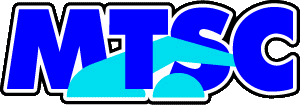 15th  Annual High School Swimming InvitationalSaturday, November 10, 2018HOST: 		The Middle  Swim Club. MEET DIRECTOR: 	Cindy Baker 615-686-3116.LOCATION: 		, , TN. 37087.WARM-UP: 		7:30 A.M, Meet Begins at 9:15 AM (CST).  There will be three 30 minute warm-up periods.			There will be a 10 minute break at the conclusion of the 100 butterfly events for additional 			warm-up/cool down.WHAT’S NEW:	The 500 free will be limited to the one (1) fastest seeded heat for both girls and boys.  			We will notify teams of who does not make the fastest seeded heat so that the swimmer			can be entered in a different event.  At the conclusion of the meet, time permitting, we 			will offer a time trial for anyone that wants to do the 500 free.  Sign in will be at the 			clerk of course and there will be an extra $5.00 fee to time trial the 500.			Also, this year there we will not offer the 400 freestyle relays.  The meet order of events			has been modified below and the 200 freestyle relays will be the last events of the meet.		FACILITY: 		6 lane indoor 25 yard pool.TIMING: 		 timing.ENTRY FEES: 	$6.00 per individual event. $12.00 per relay. $6.00 Facility Surcharge Per Swimmer.                                           Entry fees and waivers may be turned in the day of and prior to the start of the meet.  AWARDS: 		Ribbons 1st-6th place.  ELGIBILITY: 	Each school may enter as many swimmers as they want in any individual event, however, only your top 2 swimmers are eligible to score points.  Swimmers may swim 2 individual events and 2 relays or 1 individual event and 3 relays.  Teams may enter 2 relays in relay  events but only your top relay can score points.  Ribbons will be awarded from 1st-6thplace regardless of scoring restrictions!  The 500 free will be limited to the one (1) fastestseeded heat for both girls and boys. If a swimmer is not seeded in the top 6 we will let you know so that you can enter that swimmer in a different event.SCORING: 		Individual Events	: 14-11-10-9-8-7.			Relay Events		: 28-22-20-18-16-14.ENTRIES: 	Entries should be submitted electronically.  If you must hand enter please try to submit                                       hand entries early using the forms below.Entries may be e-mailed to:  coachcindybaker@gmail.comDEADLINE:		All entries must be received by 6PM, Monday, November 5th.PSYCHE SHEET:	A psyche sheet will be e-mailed to coaches on Thursday, November 8th.HOSPITALITY:	Coffee, Soft Drinks and snacks available for coaches and officials.EVENT LIST:  	ORDER OF EVENTSDIRECTIONS:  	From  - I 40 east to exit 236, South Hartman Drive.  Turn left, go back over the interstate.  At the 6th stoplight turn right on .  At the first stoplight turn left on   The JFFC is .25 mi. on the right.From  - I 24 west to .  Take TN 840 to .  Take I 40 east to exit 236,  and follow directions above.From  - Take Hwy. 231 South to .  Turn right at the 1st stoplight, .  Come through the first stop sign and take an immediate left into the JFFC parking lot.From  - Take I 40 west.  Get off at the Lebanon/Watertown exit #239 and turn right.  Go through 6 traffic lights and at the 7th light, turn right on to   The JFFC will be .25 miles on your right.Event 1:  Girls 200 Medley Relay “A”		Back:_______________Brst__________________Fly_________________Free___________________Event 1:  Girls 200 Medley Relay “B”Back:_______________Brst__________________Fly_________________Free___________________Event 2:  Boys 200 Medley Relay “A”	Back:_______________Brst__________________Fly_________________Free___________________	Event 2:  Boys 200 Medley Relay “B”	Back:_______________Brst__________________Fly_________________Free___________________Event 19:  Girls 200 Freestyle Relay “A”	1___________________2____________________3___________________4______________________	Event 19:  Girls 200 Freestyle Relay “B”	1___________________2____________________3___________________4______________________Event 20:  Boys 200 Freestyle Relay “A”	1___________________2____________________3___________________4______________________	Event 20:  Boys 200 Freestyle Relay “B”	1___________________2____________________3___________________4______________________TEAM INFORMATION/RECAP SHEETTEAM NAME:________________________  INITIALS:_______________MAILING ADDRESS:____________________________________(Ribbons mailed here)________________________________________________________________________HEAD COACH:    	   ____________________________________YOUR PHONE	   ____________________________________YOUR E-MAIL	   ____________________________________FAX			   ____________________________________ASST. COACH:	   ____________________________________NUMBER OF INDIVIDUAL EVENTS	________X $6.00  =  	_________FACILITY SURCHARGE 			________X $6.00 =	_________NUMBER OF RELAY EVENTS          	________X $12.00  = _________TOTAL DUE    =	_________PLEASE LIST ANY OFFICIALS THAT MAY BE INTERESTEDIN WORKING THIS MEET!__________________________	_____________________________________________________	_____________________________________________________	___________________________MAKE CHECKS PAYABLE TO:  MTSCWaiver of Claim FormIn consideration of the acceptance of this entry, we ____________________________________ hereby waive and release any and all claims against the Middle Tennessee Swim Club, Jimmy Floyd Family Center, City of Lebanon and Lebanon High School and their officers, agents and representatives for any and all injuries which may be sustained at this meet or while in transit to and from this meet.  Further, we ____________________________________________ affirm that all athletes entered in this meet and all coaches are eligible to compete in accordance to current MTHSAA rules.Signature of coach or school official _________________________________________________________________TEAM___________________________________________________________Date: _________________	Title:__________________________________WomenEvent NameMen  1200 Medley Relay     2  3200 Freestyle     4  5200 IM     6  7  50 Freestyle     8  9100 Butterfly   1011100 Freestyle   1213500 Freestyle   1415100 Backstroke   1617100 Breaststroke   1819200 Free Relay   20Men’s EventsMen’s EventsMen’s EventsMen’s EventsMen’s EventsMen’s EventsMen’s EventsMen’s EventsMen’s EventsNAME#4 200FR#6 200 IM#8 50 FR#10 100 FL#12 100 FR#14 500 FR#16 100 BA#18 100 BRWomen’s EventsWomen’s EventsWomen’s EventsWomen’s EventsWomen’s EventsWomen’s EventsWomen’s EventsWomen’s EventsWomen’s EventsNAME#3 200FR#5 200 IM#7 50 FR#9 100 FL#11 100 FR#13 500 FR#15 100 BA#17 100 BR